حضرات السادة والسيدات،تحية طيبة وبعد،تم فرض قيود على العمل وعلى تحركات الأشخاص في جميع أنحاء العالم بسبب جائحة فيروس كورونا المستجد (COVID-19). وهذه التدابير الاستثنائية المطلوبة التي يلزم اتخاذها تؤثر أيضاً على عقد اجتماع لجنة الدراسات 16 ( تشفير الوسائط المتعددة وأنظمتها وتطبيقاتها) الذي أعلن في الأصل أنه سيُعقد في جنيف، من 22 يونيو إلى 3 يوليو 2020. أود أن أحيطكم علماً، بالاتفاق مع رئيس لجنة الدراسات 16 وفريق إدارتها، أن اجتماع لجنة الدراسات 16 سيكون اجتماعاً افتراضياً بالكامل (وليس اجتماعاً حضورياً) في نفس المواعيد المعلنة في الأصل.والاجتماعات الأخرى التي ستُعقد بالترادف والمذكورة في الرسالة الجماعية 9/16 ستكون أيضاً اجتماعات افتراضية.وسيقوم فريق إدارة لجنة الدراسات 16 ومكتب تقييس الاتصالات بإعداد جدول زمني محدّث، وملائم بصفة خاصة مع عقد الاجتماعات الافتراضية التي ستسعى إلى التقليل بأقصى ما يمكن من أثر فارق التوقيت فيما بين المشاركين عن بُعد.وبالإضافة إلى ذلك، لن تقدَّم أي مِنح، وبسبب مسائل تشغيلية، سوف يجري الاجتماع بالكامل (بما في ذلك الجلسة العامة الختامية) باللغة الإنكليزية فقط.ويرجى ملاحظة أن التسجيل إلزامي (تسجيل إلكتروني في العنوان https://itu.int/go/tsg16/reg). ولن تكون المشاركة في الاجتماعات ممكنة إلا بموافقة جهة الاتصال المعنية على التسجيل.وتظل جميع المواعيد النهائية ذات الصلة دون تغيير كما أُعلن عنها في الرسالة الجماعية 9/16 وتتاح في الموقع الإلكتروني للجنة الدراسات 16 لقطاع تقييس الاتصالات لتيسير الاطلاع عليها. أتمنى لكم اجتماعاً آمناً ومثمراً وممتعاً.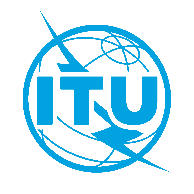 الاتحـاد الدولـي للاتصـالاتمكتب تقييس الاتصالاتجنيف، 15 مايو 2020المرجع:التصويب 1 للرسالة الجماعية TSB Collective letter 9/16SG16/SCإلى:-	إدارات الدول الأعضاء في الاتحاد؛-	أعضاء قطاع تقييس الاتصالات في الاتحاد؛-	المنتسبين إلى لجنة الدراسات 16 لقطاع تقيس الاتصالات؛-	الهيئات الأكاديمية المنضمة إلى الاتحادالهاتف:+41 22 730 6805إلى:-	إدارات الدول الأعضاء في الاتحاد؛-	أعضاء قطاع تقييس الاتصالات في الاتحاد؛-	المنتسبين إلى لجنة الدراسات 16 لقطاع تقيس الاتصالات؛-	الهيئات الأكاديمية المنضمة إلى الاتحادالفاكس:+41 22 730 5853إلى:-	إدارات الدول الأعضاء في الاتحاد؛-	أعضاء قطاع تقييس الاتصالات في الاتحاد؛-	المنتسبين إلى لجنة الدراسات 16 لقطاع تقيس الاتصالات؛-	الهيئات الأكاديمية المنضمة إلى الاتحادالبريد الإلكتروني:tsbsg16@itu.intإلى:-	إدارات الدول الأعضاء في الاتحاد؛-	أعضاء قطاع تقييس الاتصالات في الاتحاد؛-	المنتسبين إلى لجنة الدراسات 16 لقطاع تقيس الاتصالات؛-	الهيئات الأكاديمية المنضمة إلى الاتحادالموقع الإلكتروني:http://itu.int/go/tsg16إلى:-	إدارات الدول الأعضاء في الاتحاد؛-	أعضاء قطاع تقييس الاتصالات في الاتحاد؛-	المنتسبين إلى لجنة الدراسات 16 لقطاع تقيس الاتصالات؛-	الهيئات الأكاديمية المنضمة إلى الاتحادالموضوع:اجتماع لجنة الدراسات 16 لقطاع تقييس الاتصالات؛ اجتماع افتراضي بالكامل، 22 يونيو - 3 يوليو 2020اجتماع لجنة الدراسات 16 لقطاع تقييس الاتصالات؛ اجتماع افتراضي بالكامل، 22 يونيو - 3 يوليو 2020وتفضلوا بقبول فائق التقدير والاحترام.تشيساب لي
مدير مكتب تقييس الاتصالات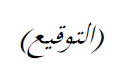 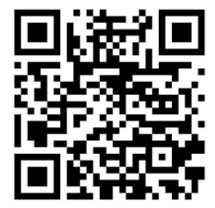 